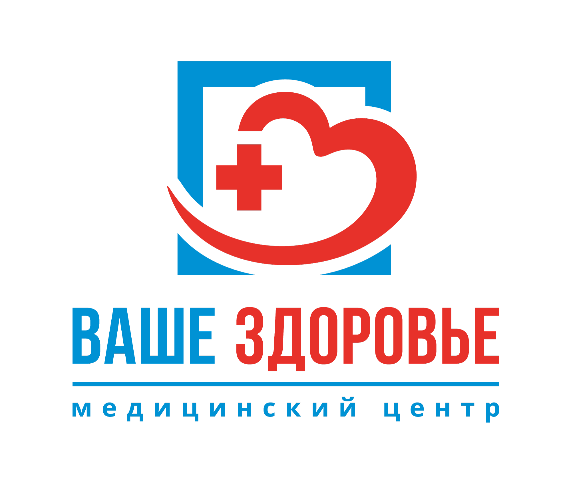 Виды работ (услуг), выполняемых (оказываемых) в составе лицензируемого вида деятельности.В медицинском центре «Ваше Здоровье» при оказании первичной, в том числе доврачебной, врачебной и специализированной, медико-санитарной помощи организуются и выполняются следующие виды работы (услуги): 
при оказании первичной доврачебной медико-санитарной помощи вамбулаторных условиях по:сестринскому делу;функциональной диагностике;при оказании первичной врачебной медико-санитарной помощи в амбулаторных условиях по:организации здравоохранения и общественному здоровью,терапии,управлению сестринской деятельностью;при оказании первичной специализированной медико-санитарной помощи в амбулаторных условиях по:кардиологии,косметологии,онкологии,организации здравоохранения и общественному здоровью,ультразвуковой диагностике,функциональной диагностике,урологии,хирургии,калопроктологии